	Utbildningsförvaltningen	Ansökan tilläggsbelopp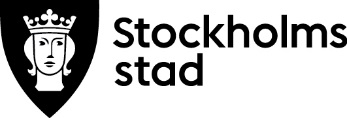 	                                                                      Fristående gymnasieskola 2024                                                                                 	Enligt 16 kap. 52 och 54 §§, 17 kap. 36 § Skollagen (2010:800)Stödmaterial till blanketten om tilläggsbelopp finns på hemsidan: 	Textfälten utvidgas automatiskt nedåt vid behovH.  Att bifoga till ansökan: Skickas till: Utbildningsförvaltningen, Registrator, Box 22049, 104 22 STOCKHOLM.Om behandling av personuppgifterPersonuppgifterna kommer att behandlas i enlighet med dataskyddsförordningen. Information om behandlingen lämnas av utbildningsnämnden som är personuppgiftsansvarig. På start.stockholm/dataskydd kan du läsa mer om utbildningsnämndens hantering av personuppgifter och dataskydd.  PostadressPostnummerOrtRektorMejladress till rektorMejladress till rektorElevens namnElevens namnPersonnummerProgramProgramÅrskursProgramProgramUppföljningFick skolan tilläggsbelopp för eleven föregående läsår?Ja                                              Nej Om ja, redogör kortfattat för vad tilläggsbeloppet har använts till. UppföljningFick skolan tilläggsbelopp för eleven föregående läsår?Ja                                              Nej Om ja, redogör kortfattat för vad tilläggsbeloppet har använts till. Frånvaro Ange elevens totala frånvaro under innevarande och, om aktuellt, föregående läsår? Ange i procent och bifoga utdrag. Ev. bifoga skolans utredning om frånvaro.Frånvaro Ange elevens totala frånvaro under innevarande och, om aktuellt, föregående läsår? Ange i procent och bifoga utdrag. Ev. bifoga skolans utredning om frånvaro.Ansökan avser följande extraordinära stödåtgärder    Assistenthjälp i skolan   Assistenthjälp under APL  Annat, ange vad   Omfattning i timmar per veckaOmfattning i timmar per vecka och periodOmfattning Reducerat program  Har eleven ett beslut om reducerat program?Ja      bifoga beslut                 Nej Reducerat program  Har eleven ett beslut om reducerat program?Ja      bifoga beslut                 Nej Övriga handlingar Om skolan hänvisar till externa utredningar, bedömningar eller utlåtanden, skriv dessa här. Övriga handlingar Om skolan hänvisar till externa utredningar, bedömningar eller utlåtanden, skriv dessa här. Beslutsdatum för aktuellt åtgärdsprogramBeslutsdatum för aktuellt åtgärdsprogramG. Övrig informationG. Övrig informationSkolans utredning av särskilt stöd som föregått aktuellt åtgärdsprogramAktuellt åtgärdsprogram      Utvärdering av skolans eventuella tidigare åtgärdsprogram för elevenFullständig individuell studieplanElevens aktuella schemaÖvriga handlingar som angetts i ruta EDatumRektors underskrift